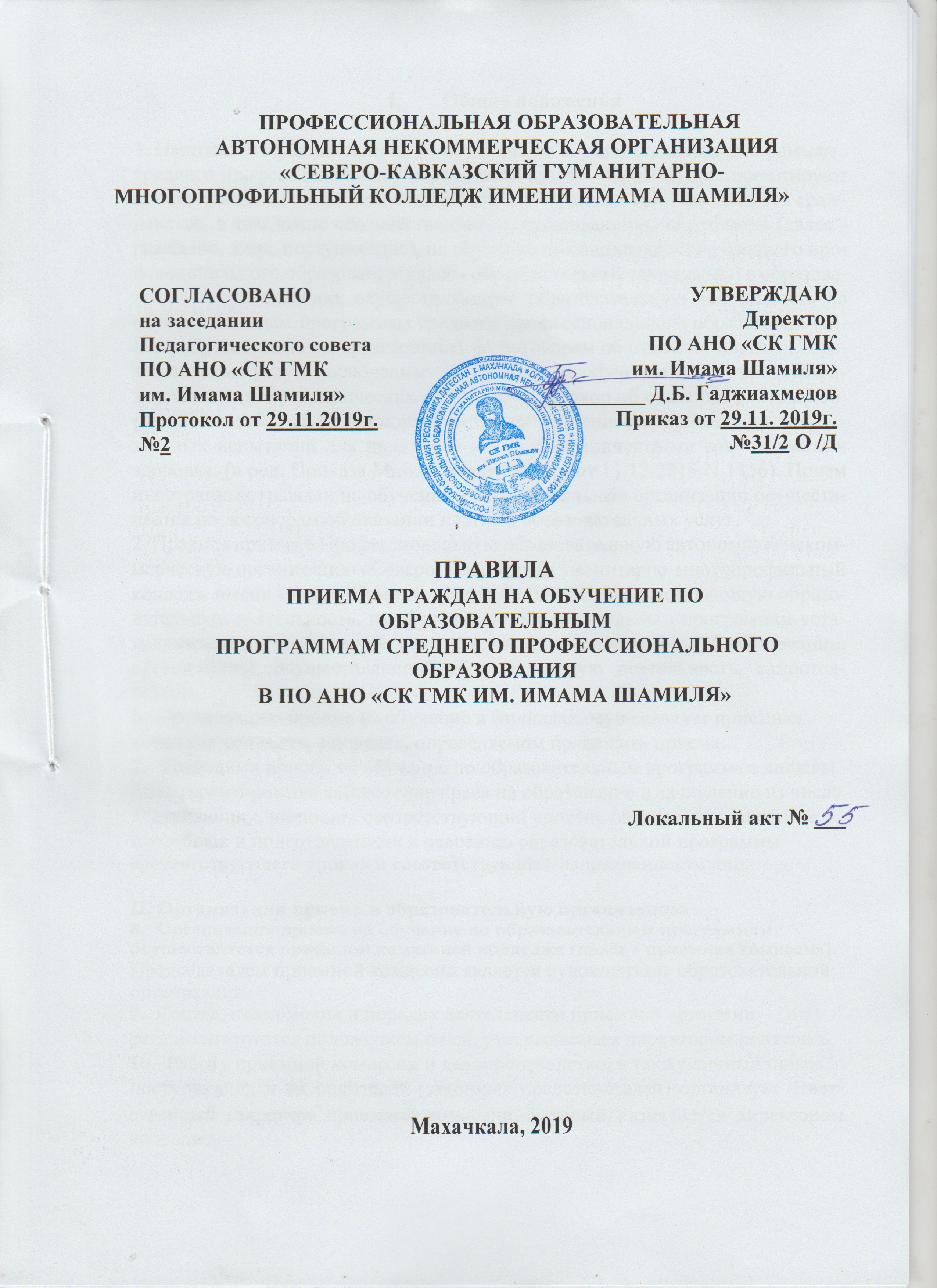 Общие положения1. Настоящие Правила приема на обучение по образовательным программамсреднего профессионального образования (далее - Правила) регламентируют прием граждан Российской Федерации, иностранных граждан, лиц без гражданства, в том числе соотечественников, проживающих за рубежом (далее - граждане, лица, поступающие), на обучение по специальностям среднего профессионального образования(далее - образовательные программы) в образовательную организацию, осуществляющую образовательную деятельность по образовательным программам среднего профессионального образования (далее - образовательные организации), по договорам об оказании платных образовательных услуг, заключаемым при приеме на обучение за счет средств физических и (или) юридических лиц (далее - договор об оказании платных образовательных услуг), а также определяет особенности проведения вступительных испытаний для инвалидов и лиц с ограниченными возможностями здоровья. (в ред. Приказа Минобрнауки России от 11.12.2015 N 1456). Прием иностранных граждан на обучение в образовательные организации осуществляется по договорам об оказании платных образовательных услуг.2. Правила приема в Профессиональную образовательную автономную некоммерческую организацию «Северо-Кавказский гуманитарно-многопрофильный колледж имени Имама Шамиля» (далее - колледж), осуществляющую образовательную деятельность, на обучение по образовательным программам устанавливаются в части, не урегулированной законодательством об образовании, организацией, осуществляющей образовательную деятельность, самостоятельно.6.  Организацию приема на обучение в филиалах осуществляет приемнаякомиссия колледжа в порядке, определяемом правилами приема.7.  Условиями приема на обучение по образовательным программам должныбыть гарантированы соблюдение права на образование и зачисление из числапоступающих, имеющих соответствующий уровень образования, наиболееспособных и подготовленных к освоению образовательной программысоответствующего уровня и соответствующей направленности лиц.II. Организация приема в образовательную организацию8.  Организация приема на обучение по образовательным программамосуществляется приемной комиссией колледжа (далее - приемная комиссия).Председателем приемной комиссии является руководитель образовательнойорганизации.9.  Состав, полномочия и порядок деятельности приемной комиссиирегламентируются положением о ней, утверждаемым директором колледжа.10.  Работу приемной комиссии и делопроизводство, а также личный приемпоступающих и их родителей (законных представителей) организует ответственный секретарь приемной комиссии, который назначается директором колледжа.11.  Для организации и проведения вступительных испытаний по специальностям, требующим наличия у поступающих определенных творческих способностей, физических и (или) психологических качеств (далее – вступительные испытания), председателем приемной комиссии утверждаются составы экзаменационных и апелляционных комиссий. Полномочия и порядок деятельности экзаменационных и апелляционных комиссий определяются положениями о них, утвержденными председателем приемной комиссии.12.  При приеме в колледж обеспечиваются соблюдение прав граждан в области образования, установленных законодательством Российской Федерации, гласность и открытость работы приемной комиссии.13. С целью подтверждения достоверности документов, представляемыхпоступающими, приемная комиссия вправе обращаться в соответствующиегосударственные (муниципальные) органы и организации.III. Организация информирования поступающих14.  Колледж объявляет прием на обучение по образовательным программамтолько при наличии лицензии на осуществление образовательной деятельности по этим образовательным программам.15.  Колледж обязан ознакомить поступающего и (или) его родителей (законных представителей) со своим уставом, с лицензией на осуществление образовательной деятельности, со свидетельством о государственной аккредитации ( при наличии), с образовательными программами и другими документами, регламентирующими организацию и осуществление образовательной деятельности, права и обязанности обучающихся.16.  В целях информирования о приеме на обучение образовательнаяорганизация размещает информацию на официальном сайте организации в информационно-телекоммуникационной сети "Интернет" (далее – официальный сайт), а также обеспечивает свободный доступ в здание колледжа к информации, размещенной на информационном стенде (табло) приемной комиссии.17.  Приемная комиссия на официальном сайте колледжа и информационномстенде до начала приема документов размещает следующую информацию:17.1. Не позднее 1 марта:- правила приема в образовательную организацию;- условия приема на обучение по договорам об оказании платных образовательных услуг.-перечень специальностей (профессий), по которым колледж объявляет прием в соответствии с лицензией на осуществление образовательной деятельности (с выделением форм получения образования (очная, очно-заочная, заочная);-требования к уровню образования, которое необходимо для поступления(основное общее или среднее общее образование);-перечень вступительных испытаний;-информацию о формах проведения вступительных испытаний;-информацию о возможности приема заявлений и необходимых документов,предусмотренных настоящими Правилами, в электронной форме;-особенности проведения вступительных испытаний для инвалидов и лиц сограниченными возможностями здоровья; (в ред. Приказа Минобрнауки России от 11.12.2015 N 1456)-информацию о необходимости (отсутствии необходимости) прохожденияпоступающими обязательного предварительного медицинского осмотра(обследования); в случае необходимости прохождения указанного осмотра - сУказанием перечня врачей-специалистов, перечня лабораторных и функциональных исследований, перечня общих и дополнительных медицинских противопоказаний.17.2. Не позднее 1 июня:-общее количество мест для приема по каждой специальности (профессии), втом числе по различным формам получения образования;-количество мест по каждой специальности (профессии) по договорам обоказании платных образовательных услуг;-правила подачи и рассмотрения апелляций по результатам вступительныхиспытаний;-образец договора об оказании платных образовательных услуг по программам среднего профессионального образования.18. В период приема документов приемная комиссия ежедневно размещает на официальном сайте колледжа и информационном стенде приемной комиссии сведения о количестве поданных заявлений по каждой специальности (профессии) с выделением форм получения образования (очная, очно-заочная, заочная).Приемная комиссия колледжа обеспечивает функционирование специальных телефонных линий и раздела на официальном сайте образовательной организации для ответов на обращения, связанные с приемом в образовательную организацию.IV. Прием документов от поступающих19. Прием в колледж по образовательным программам проводится на первыйкурс по личному заявлению граждан.(в ред. Приказа Минобрнауки России от 11.12.2015 N 1456)Прием документов начинается 01 июня.(в ред. Приказа Минобрнауки России от 11.12.2015 N 1456)Прием заявлений в колледж на очную форму получения образованияосуществляется до 15 августа, а при наличии свободных мест в колледж прием документов продлевается до 25 ноября текущего года.(в ред. Приказа Минобрнауки России от 11.12.2015 N 1456)Прием заявлений у лиц, поступающих для обучения по образовательнымпрограммам по специальностям (профессиям), требующим у поступающихопределенных творческих способностей, физических и (или) психологических качеств, осуществляется до 10 августа.(в ред. Приказа Минобрнауки России от 11.12.2015 N 1456)Сроки приема заявлений в колледж на очно-заочную, заочную формыполучения образования осуществляется до 15 августа, а при наличии свободных мест - до 1 декабря текущего года.20. При подаче заявления (на русском языке) о приеме в образовательныеорганизации поступающий предъявляет следующие документы:20.1. Граждане Российской Федерации:- оригинал или ксерокопию документов, удостоверяющих его личность,гражданство;- оригинал или нотариально заверенную ксерокопию документа об образовании и (или) документа об образовании и о квалификации;(в ред. Приказа Минобрнауки России от 11.12.2015 N 1456)- 4 фотографии.20.2. Иностранные граждане, лица без гражданства, в том числесоотечественники, проживающие за рубежом:- копию документа, удостоверяющего личность поступающего, либо документ, удостоверяющий личность иностранного гражданина в Российской Федерации, в соответствии со статьей 10 Федерального закона от 25 июля 2002 г. N 115-ФЗ "О правовом положении иностранных граждан в Российской Федерации";- оригинал документа (документов) иностранного государства об образовании и (или) документа об образовании и о квалификации (далее - документ иностранного государства об образовании), если удостоверяемое указанным документ об  образовании признается в Российской Федерации на уровне соответствующего  образования в соответствии со статьей 107 Федерального закона  (в случае, установленном Федеральным законом, - также свидетельство о признании иностранного образования);(в ред. Приказа Минобрнауки России от 11.12.2015 N 1456)заверенный в установленном порядке перевод на русский язык документаиностранного государства об образовании и приложения к нему (если последнее предусмотрено законодательством государства, в котором выдан такой документ);(в ред. Приказа Минобрнауки России от 11.12.2015 N 1456)- копии документов или иных доказательств, подтверждающих принадлежность соотечественника, проживающего за рубежом, к группам, предусмотренным статьей 17 Федерального закона от 24 мая 1999 г. N 99-ФЗ "О государственной политике Российской Федерации в отношении соотечественников за рубежом";- 4 фотографии.Фамилия, имя и отчество (последнее - при наличии) поступающего, указанные в переводах поданных документов, должны соответствовать фамилии, имени и отчеству (последнее - при наличии), указанным в документе, удостоверяющем личность иностранного гражданина в Российской Федерации.20.3. При необходимости создания специальных условий при проведениивступительных испытаний - инвалиды и лица с ограниченными возможностями здоровья дополнительно - документ, подтверждающий инвалидность или ограниченные возможности здоровья, требующие создания указанных условий. (п.  введен Приказом Минобрнауки России от 11.12.2015 N 1456).21. В заявлении поступающим указываются следующие обязательные сведения:-фамилия, имя и отчество (последнее - при наличии);-дата рождения;-реквизиты документа, удостоверяющего его личность, когда и кем выдан;о предыдущем уровне образования и документе об образовании и (или)документе об образовании и о квалификации, его подтверждающем;(в ред. Приказа Минобрнауки России от 11.12.2015 N 1456)-специальность (и) /профессию (и), для обучения по которым он планируетпоступать в образовательную организацию, с указанием условий обучения и формы получения образования (в рамках контрольных цифр приема, мест по договорам об оказании платных образовательных услуг);-необходимость создания для поступающего специальных условий припроведении вступительных испытаний в связи с его инвалидностью илиограниченными возможностями здоровья.(абзац введен Приказом Минобрнауки России от 11.12.2015 N 1456)В заявлении также фиксируется факт ознакомления (в том числе черезинформационные системы общего пользования) с копиями лицензии наосуществление образовательной деятельности, свидетельства о государственной аккредитации образовательной деятельности по образовательным программам и приложения к ним или отсутствия копии указанного свидетельства. Факт ознакомления заверяется личной подписью поступающего.Подписью поступающего заверяется также следующее:-получение среднего профессионального образования впервые;-ознакомление (в том числе через информационные системы общегопользования) с датой предоставления оригинала документа об образовании и (или) документа об образовании и о квалификации.(в ред. Приказа Минобрнауки России от 11.12.2015 N 1456)В случае представления поступающим заявления, содержащего не все сведения, предусмотренные настоящим пунктом, и (или) сведения, не соответствующие действительности, образовательная организация возвращает документы поступающему.23. При поступлении на обучение по специальностям, входящим в переченьспециальностей, при приеме на обучение, по которым поступающие проходятобязательные предварительные медицинские осмотры (обследования) в порядке, установленном при заключении трудового договора или служебного контракта по соответствующей должности или специальности, утвержденный постановлением Правительства Российской Федерации от 14 августа 2013 г. N 697 , поступающие проходят обязательные предварительные медицинские осмотры (обследования) в порядке, установленном при заключении трудового договора или служебного контракта по соответствующим должности, профессии или специальности.24. Поступающие вправе направить заявление о приеме, а также необходимые документы через операторов почтовой связи общего пользования (далее - по почте), а также в электронной форме (если такая возможность предусмотрена в образовательной организации) в соответствии с Федеральным законом от 6 апреля 2011 г. N 63-ФЗ "Об электронной подписи" , Федеральным законом от 27 июля 2006 г. N 149-ФЗ "Об информации, информационных технологиях и о защите информации" , Федеральным законом от 7 июля 2003 г. N 126-ФЗ "О связи".При направлении документов по почте поступающий к заявлению о приеме прилагает ксерокопии документов, удостоверяющих его личность и гражданство, документа об образовании и (или) документа об образовании и о квалификации, а также иных документов, предусмотренных настоящим Порядком. Документы, направленные по почте, принимаются при их поступлении в колледж не позднее сроков, установленных пунктом 20 настоящего Порядка. При личном представлении оригиналов документов поступающим допускается заверение их ксерокопии образовательной организацией.25. Не допускается взимание платы с поступающих при подаче документов,указанных в пункте 21 настоящего Порядка.26. На каждого поступающего заводится личное дело, в котором хранятся всесданные документы.27. Поступающему при личном представлении документов выдается расписка о приеме документов.28. По письменному заявлению поступающие имеют право забрать оригиналдокумента об образовании и (или) документа об образовании и о квалификации и другие документы, представленные поступающим. Документы должны возвращаться образовательной организацией в течение следующего рабочего дня после подачи заявления.(в ред. Приказа Минобрнауки России от 11.12.2015 N 1456)V. Вступительные испытания29. В соответствии с перечнем вступительных испытаний при приеме наобучение по образовательным программам среднего профессиональногообразования по профессиям и специальностям, требующим у поступающих наличия определенных творческих способностей, физических и (или) психологических качеств, утверждаемым Министерством образования и науки Российской Федерации, проводятся вступительные испытания при приеме на обучение по специальностям среднего профессионального образования 34.02.01 «Сестринское  дело»; 49.02.01 «Физическая культура»30. Вступительные испытания проводятся в письменной форме в видетестирования.31. Вступительное испытание, проводимое в устной форме, оформляетсяпротоколом, в котором фиксируются вопросы к поступающему и комментарии экзаменаторов.31.1. Результаты вступительных испытаний оцениваются по зачетной системе. Успешное прохождение вступительных испытаний подтверждает наличие у поступающих определенных творческих способностей, физических и (или) психологических качеств, необходимых для обучения по соответствующим образовательным программам. (п. 31.1 введен Приказом Минобрнауки России от 11.12.2015 N 1456)VI. Особенности проведения вступительных испытаний дляинвалидов и лиц с ограниченными возможностями здоровья(в ред. Приказа Минобрнауки России от 11.12.2015 N 1456)32. Инвалиды и лица с ограниченными возможностями здоровья припоступлении в колледж сдают вступительные испытания с учетом особенностей психофизического развития, индивидуальных возможностей и состояния здоровья (далее - индивидуальные особенности) таких поступающих. (в ред. Приказа Минобрнауки России от 11.12.2015 N 1456)33. При проведении вступительных испытаний обеспечивается соблюдениеследующих требований:-вступительные испытания проводятся для инвалидов и лиц с ограниченными возможностями здоровья в одной аудитории совместно с поступающими, не имеющими ограниченных возможностей здоровья, если это не создает трудностей для поступающих при сдаче вступительного испытания; (в ред. Приказа Минобрнауки России от 11.12.2015 N 1456)присутствие ассистента из числа работников образовательной организации или привлеченных лиц, оказывающего поступающим необходимую техническую помощь с учетом их индивидуальных особенностей (занять рабочее место, передвигаться, прочитать и оформить задание, общаться с экзаменатором); (в ред. Приказа Минобрнауки России от 11.12.2015 N 1456)-поступающим предоставляется в печатном виде инструкция о порядкепроведения вступительных испытаний;-поступающие с учетом их индивидуальных особенностей могут в процессесдачи вступительного испытания пользоваться необходимыми им техническими средствами;-материально-технические условия должны обеспечивать возможностьбеспрепятственного доступа поступающих в аудитории, туалетные и другиепомещения, а также их пребывания в указанных помещениях (наличие пандусов,  поручней, расширенных дверных проемов, лифтов, при отсутствии лифтов аудитория должна располагаться на первом этаже; наличие специальных кресел и других приспособлений).Дополнительно при проведении вступительных испытаний обеспечиваетсясоблюдение следующих требований в зависимости от категорий, поступающих с ограниченными возможностями здоровья:а) для слепых:задания для выполнения на вступительном испытании, а также инструкция опорядке проведения вступительных испытаний оформляются рельефно-точечным шрифтом Брайля или в виде электронного документа, доступного с помощью компьютера со специализированным программным обеспечением для слепых, или зачитываются ассистентом;письменные задания выполняются на бумаге рельефно-точечным шрифтомБрайля или на компьютере со специализированным программным обеспечением для слепых, или надиктовываются ассистенту;поступающим для выполнения задания при необходимости предоставляетсякомплект письменных принадлежностей и бумага для письма рельефно-точечным шрифтом Брайля, компьютер со специализированным программным обеспечением для слепых;б) для слабовидящих:обеспечивается индивидуальное равномерное освещение не менее 300 люкс;поступающим для выполнения задания при необходимости предоставляетсяувеличивающее устройство;задания для выполнения, а также инструкция о порядке проведениявступительных испытаний оформляются увеличенным шрифтом;в) для глухих и слабослышащих:обеспечивается наличие звукоусиливающей аппаратуры коллективногопользования, при необходимости поступающим предоставляется звукоусиливающая аппаратура индивидуального пользования;г) для лиц с тяжелыми нарушениями речи, глухих, слабослышащих всевступительные испытания по желанию поступающих могут проводиться вписьменной форме;д) для лиц с нарушениями опорно-двигательного аппарата (тяжелыминарушениями двигательных функций верхних конечностей или отсутствиемверхних конечностей):письменные задания выполняются на компьютере со специализированнымпрограммным обеспечением или надиктовываются ассистенту;по желанию поступающих все вступительные испытания могут проводиться в устной форме.VII. Общие правила подачи и рассмотрения апелляций34. По результатам вступительного испытания поступающий имеет правоподать в апелляционную комиссию письменное заявление о нарушении, по его мнению, установленного порядка проведения испытания и (или) несогласии с его результатами (далее - апелляция).35. Рассмотрение апелляции не является пересдачей вступительного испытания. В ходе рассмотрения апелляции проверяется только правильность оценки результатов сдачи вступительного испытания.36. Апелляция подается поступающим лично на следующий день послеобъявления результата вступительного испытания. При этом поступающий имеет право ознакомиться со своей работой, выполненной в ходе вступительного испытания, в порядке, установленном колледжем. Приемная комиссия обеспечивает прием апелляций в течение всего рабочего дня.(в ред. Приказа Минобрнауки России от 11.12.2015 N 1456).Рассмотрение апелляций проводится не позднее следующего дня после дняознакомления с работами, выполненными в ходе вступительных испытаний.37. В апелляционную комиссию при рассмотрении апелляций рекомендуетсявключать в качестве независимых экспертов представителей органовисполнительной власти субъектов Российской Федерации, осуществляющихгосударственное управление в сфере образования.38. Поступающий имеет право присутствовать при рассмотрении апелляции.Поступающий должен иметь при себе документ, удостоверяющий его личность, и экзаменационный лист.39. С несовершеннолетним поступающим имеет право присутствовать один из родителей или иных законных представителей.40. После рассмотрения апелляции выносится решение апелляционнойкомиссии об оценке по вступительному испытанию.41. При возникновении разногласий в апелляционной комиссии проводитсяголосование, и решение утверждается большинством голосов.Оформленное протоколом решение апелляционной комиссии доводится досведения поступающего (под роспись).VIII. Зачисление в образовательную организацию42. Поступающий представляет оригинал документа об образовании и (или)документа об образовании и о квалификации в сроки, установленныеобразовательной организацией. (п. 42 в ред. Приказа Минобрнауки России от 11.12.2015 N 1456).43. По истечении сроков представления оригиналов документов об образовании и (или) документов об образовании и о квалификации руководителем образовательной организации издается приказ о зачислении лиц, рекомендованных приемной комиссией к зачислению и представивших оригиналы соответствующих документов. Приложением к приказу о зачислении является  пофамильный перечень указанных лиц. Приказ с приложением размещается на следующий рабочий день после издания на информационном стенде приемной комиссии и на официальном сайте образовательной организации.(в ред. Приказа Минобрнауки России от 11.12.2015 N 1456)В случае если численность поступающих, включая поступающих, успешнопрошедших вступительные испытания, превышает количество мест, образовательная организация осуществляет прием на обучение по образовательным программам среднего профессионального образования на основе результатов освоения поступающими образовательной программы основного общего или среднего общего образования, указанных в представленных поступающими документах об образовании и (или) документах об образовании и о квалификации.(в ред. Приказа Минобрнауки России от 11.12.2015 N 1456)44. При наличии свободных мест, оставшихся после зачисления, в том числе по результатам вступительных испытаний, зачисление в образовательную организацию осуществляется до 25 ноября текущего года.(п. 44 введен Приказом Минобрнауки России от 11.12.2015 N 1456)  ПРИЛОЖЕНИЕ 1                                                               к Правилам приема в ПО АНО «Северо-Кавказский гуманитарно-многопрофильный колледж имени Имама Шамиля» Условия приемав  ПО АНО  «Северо-Кавказский гуманитарно-многопрофильный колледж имени Имама Шамиля» для обучения по договорам об оказании платных образовательных услуг по программам среднего профессионального образования.1. Прием на обучение по договорам об оказании платных образовательных услуг с физическими или юридическими лицами осуществляется на специальности в соответствии с лицензией на осуществление образовательной деятельности, выданной Министерством образования и науки Республики Дагестан № 9475 от 29.11.2019 г., серия 05Л01 № 0003885, Приложение № 1 к лицензии на осуществление образовательной деятельности и планом приема (цифры приема).2. Прием заявлений в колледж на обучение по договорам об оказании платных образовательных услуг осуществляется:- С 01 июня по 15 августа соответствующего года (на очную форму обучения), а при наличии свободных мест прием документов решением приемной комиссии может быть продлен до 25 ноября соответствующего года; 49.02.01 «Физическая культура», 34.02.01 «Сестринское дело» - до 10 августа соответствующего года (очная форма обучения), при наличии свободных мест прием документов продлевается до 25 ноября соответствующего года;- С 01 июня по 20 сентября соответствующего года (на очно-заочную и заочную форму обучения), при наличии свободных мест прием документов продлевается до 1 декабря соответствующего года.3. В колледж принимаются на очную, заочную и очно-заочную формы подоговорам об образовании принимаются лица по следующим специальностям: Перечень специальностейсреднего профессионального образования на обучение по договорам об оказании платных образовательных услуг на 2020-2021 учебный год в ПО АНО «СК ГМК им. Имама Шамиля»*срок обучения по очно-заочной и заочной форме обученияпродлевается до полугода.4. При зачислении на места по договорам об оказании платных образовательных услуг поступающие предоставляют: оригинал документа государственного образца об основном общем образовании, среднем общем образовании, среднем профессиональном образовании и высшем образовании или их заверенную ксерокопию.5. Взаимоотношения между колледжем, с одной стороны, и юридическимили физическим лицом, с другой стороны, для оказания платных образовательных услуг по подготовке специалиста среднего профессионального образования регулируются договором об образовании.6. Приказ о зачислении издается после оплаты стоимости обученияфизическим или юридическим лицом и поступления установленного платежа на расчетный счет колледжа на основании представления ответственного секретаря приемной комиссии.ПРИЛОЖЕНИЕ 2                                                                к Правилам приема в ПО АНО «Северо-Кавказский гуманитарно-многопрофильный колледж имени Имама Шамиля»Перечень вступительных испытаний вПО АНО «Северо-Кавказский гуманитарно-многопрофильный колледж имени Имама Шамиля»Поступающие в ПО АНО «Северо-Кавказский гуманитарно-многопрофильный колледж имени Имама Шамиля» на обучение по программам среднегопрофессионального образования по специальности  34.02.01 «Сестринское дело» проходят вступительные испытания в форме тестирования, требующие наличия определенных творческих способностей, физических или психологических качеств, утвержденных Министерством образования и науки Российской Федерации.Поступающие на обучение по программам среднего профессионального образования по специальности 49.02.01 «Физическая культура» проходят вступительные испытания по общей физической подготовке (нормативы ОФП, СФП) легкой атлетике, спортивных играх. Нормативные требования  по физической подготовке разрабатываются колледжем.  ПРИЛОЖЕНИЕ 3                                                                к Правилам приема в ПО АНО «Северо-Кавказский гуманитарно-многопрофильный колледж имени Имама Шамиля»ИНФОРМАЦИЯ О ВОЗМОЖНОСТИ ПРИЕМА ЗАЯВЛЕНИЙ ИНЕОБХОДИМЫХ ДОКУМЕНТОВ, ПРЕДУСМОТРЕННЫХ НАСТОЯЩИМИ ПРАВИЛАМИ ПРИЕМА В ЭЛЕКТРОННОЙ ФОРМЕв ПО АНО «Северо-Кавказский гуманитарно-многопрофильный колледж имени Имама Шамиля»Поступающие в  ПО АНО «Северо-Кавказский гуманитарно-многопрофильный колледж имени Имама Шамиля»  имеют возможность подать документы для поступления на обучение в электронной форме по адресу электронной почты  priem.skgmk@gmail.com                                                                                                                                                                    ПРИЛОЖЕНИЕ 4                                                                к Правилам приема в ПО АНО «Северо-Кавказский гуманитарно-многопрофильный колледж имени Имама Шамиля»Количество мест по каждой специальности (профессии) по договорам обоказании платных образовательных услуг, в том числе по различным формам получения образования в ПО АНО «Северо-Кавказский гуманитарно-многопрофильный колледж имени Имама Шамиля» на 2020-2021 учебный годПРИЛОЖЕНИЕ 5                                                            к Правилам приема в ПО АНО «Северо-Кавказский гуманитарно-многопрофильный колледж имени Имама Шамиля»     ДОГОВОР №  ______об оказании платных образовательных услуг по программам среднего профессионального образованияг. Махачкала                                                                                                                                                					"___" _____________ 20__ г.   Профессиональная образовательная автономная некоммерческая организация «Северо-Кавказский Гуманитарно-многопрофильный колледж имени Имама Шамиля», осуществляющая  образовательную  деятельность   на  основании  лицензии  от "29" ноября 2019 г. N 9475, выданной Министерством образования и науки Республики Дагестан, именуемая в дальнейшем "Исполнитель", в лице Врио директора Исмаиловой Анжелы Рамизовны, действующего на основании Устава, и _______________________________________________________________________________________________,                                                             (фамилия, имя, отчество)именуем___ в дальнейшем "Заказчик", действующий в интересах несовершеннолетнего _______________________________________________________________________________________________________,                                                             (фамилия, имя, отчество)именуемый в дальнейшем "Обучающийся", совместно именуемые Стороны, заключили настоящий Договор о нижеследующем:I. Предмет Договора            1.1.  Исполнитель  обязуется  предоставить  образовательную  услугу,  а Заказчик обязуется оплатить обучение по образовательной программе среднего профессионального образования _____________________________________________ код специальности __________ форма обучения – __________, присваиваемая квалификация – _________________________, в пределах федерального  государственного  образовательного  стандарта в  соответствии с учебными планами, в том числе индивидуальными, и образовательными программами Исполнителя.1.2. Срок освоения образовательной программы (продолжительность обучения) на момент подписания Договора составляет  ______ года ______ месяцев.    Срок   обучения   по   индивидуальному  учебному  плану,  в  том  числе ускоренному обучению, составляет ________. 											    (количество месяцев, лет)          1.3.  После  освоения Обучающимся образовательной программы и успешного прохождения    государственной    итоговой    аттестации    ему    выдается диплом о среднем профессиональном образовании.II. Взаимодействие сторон 2.1. Исполнитель вправе:2.1.1. Самостоятельно осуществлять образовательный процесс, устанавливать системы оценок, формы, порядок и периодичность промежуточной аттестации Обучающегося;2.1.2. Применять к Обучающемуся меры поощрения и меры дисциплинарного взыскания в соответствии с законодательством Российской Федерации, учредительными документами Исполнителя, настоящим Договором и локальными нормативными актами Исполнителя.2.2. Заказчик и обучающийся вправе получать информацию от Исполнителя по вопросам организации и обеспечения надлежащего предоставления услуг, предусмотренных разделом I настоящего Договора.2.3. Обучающемуся предоставляются академические права в соответствии с частью 1 статьи 34 Федерального закона от 29 декабря 2012 г. N 273-ФЗ "Об образовании в Российской Федерации". Заказчик и Обучающийся также вправе:2.3.1. Получать информацию от Исполнителя по вопросам организации и обеспечения надлежащего предоставления услуг, предусмотренных разделом I настоящего Договора;2.3.2. Пользоваться в порядке, установленном локальными нормативными актами, имуществом Исполнителя, необходимым для освоения образовательной программы;2.3.3. Принимать в порядке, установленном локальными нормативными актами, участие в социально-культурных, оздоровительных и иных мероприятиях, организованных Исполнителем;2.3.4. Получать полную и достоверную информацию об оценке своих знаний, умений, навыков и компетенций, а также о критериях этой оценки.2.4. Исполнитель обязан:    2.4.1.     Зачислить     Обучающегося,    выполнившего    установленные законодательством   Российской   Федерации,   учредительными   документами, локальными  нормативными  актами  Исполнителя  условия  приема,  в качестве студента;    2.4.2. Довести до Заказчика и Обучающегося информацию, содержащую сведения о предоставлении платных образовательных услуг в порядке и объеме, которые предусмотрены Законом Российской Федерации от 7 февраля 1992 г. N 2300-1 "О защите прав потребителей"  и Федеральным законом от 29 декабря 2012 г. N 273-ФЗ "Об образовании в Российской Федерации";2.4.3. Организовать и обеспечить надлежащее предоставление образовательных услуг, предусмотренных разделом I настоящего Договора. Образовательные услуги оказываются в соответствии с федеральным государственным образовательным стандартом или образовательным стандартом, учебным планом, в том числе индивидуальным, и расписанием занятий Исполнителя;2.4.4. Обеспечить Обучающемуся предусмотренные выбранной образовательной программой условия ее освоения;2.4.5. Принимать от Обучающегося плату за образовательные услуги;2.4.6. Обеспечить Обучающемуся уважение человеческого достоинства, защиту от всех форм физического и психического насилия, оскорбления личности, охрану жизни и здоровья.2.5. Заказчик обязан своевременно вносить плату за предоставляемые образовательные услуги, указанные в  настоящем Договоре, в размере и порядке, определенными настоящим Договором, а также предоставлять платежные документы, подтверждающие такую оплату.III. Стоимость образовательных услуг, сроки и порядок их оплаты3.1. Полная стоимость образовательных услуг за весь период обучения Заказчика составляет ________________________________________ рублей.Увеличение стоимости образовательных услуг после заключения настоящего Договора не допускается, за исключением увеличения стоимости указанных услуг с учетом уровня инфляции, предусмотренного основными характеристиками федерального бюджета на очередной финансовый год и плановый период.    3.2. Размер оплаты одного учебного года составляет  ____________  ________________________________________                                                                                                                                                                  (сумма оплаты прописью) рублей. Оплата производится не позднее 20 августа следующего за годом оплаты года обучения за наличный расчет в кассу учреждения, либо в безналичном порядке на счет, указанный в  разделе VIII настоящего Договора (ненужное вычеркнуть).    3.3. При наличии задолженности со стороны Заказчика по оплате образовательных услуг Исполнитель вправе обратиться в суд с иском о взыскании задолженности за обучение.    3.4. Заказчик обязуется вносить оплату за дополнительные услуги, оказываемые Колледжем в учебе.IV. Порядок изменения и расторжения Договора4.1. Условия, на которых заключен настоящий Договор, могут быть изменены по соглашению Сторон или в соответствии с законодательством Российской Федерации.4.2. Настоящий Договор может быть расторгнут по соглашению Сторон.4.3. Настоящий Договор может быть расторгнут по инициативе Исполнителя в одностороннем порядке в случаях, предусмотренных пунктом 21 Правил оказания платных образовательных услуг, утвержденных постановлением Правительства Российской Федерации от 15 августа 2013 г. N 706 (Собрание законодательства Российской Федерации, 2013, N 34, ст. 4437).4.4. Действие настоящего Договора прекращается досрочно:по инициативе Исполнителя в случае невыполнения Обучающимся по профессиональной образовательной программе обязанностей по добросовестному освоению такой образовательной программы и выполнению учебного плана, а также в случае установления нарушения порядка приема в образовательную организацию, повлекшего по вине Обучающегося его незаконное зачисление в образовательную организацию;по обстоятельствам, не зависящим от воли Заказчика и Обучающегося в том числе в случае ликвидации Исполнителя.4.5. Исполнитель вправе отказаться от исполнения обязательств по Договору при условии полного возмещения Заказчику убытков.4.6. Заказчик вправе отказаться от исполнения настоящего Договора при условии оплаты Исполнителю фактически понесенных им расходов.4.7. В случае расторжения договора, по вине обучающегося, а именно при нарушении правил внутреннего распорядка колледжа, отрицательного результата аттестаций, пропусков занятий без уважительных причин, невыполнения учебного плана, установления нарушения порядка приема по вине заказчика (обучающегося), повлекшего незаконное зачисление в образовательную организацию, денежные средства, выплаченные обучающимся (Заказчиком) колледжу (Исполнителю), возврату не подлежат. При наличии данных нарушений со стороны обучающегося и невнесении им своевременной оплаты за учебный год, колледж вправе требовать у Заказчика (обучающегося) оплаты понесенных им расходов за организацию образовательного процесса, в размере стоимости обучения за соответствующий учебный год.   V. Ответственность Исполнителя, Заказчика и Обучающегося.5.1. За неисполнение или ненадлежащее исполнение своих обязательств по Договору Стороны несут ответственность, предусмотренную законодательством Российской Федерации и настоящим Договором.5.2. При обнаружении недостатка образовательной услуги, в том числе оказания не в полном объеме, предусмотренном образовательными программами (частью образовательной программы), Заказчик (Обучающийся) вправе по своему выбору потребовать:5.2.1. Безвозмездного оказания образовательной услуги.5.2.2. Соразмерного уменьшения стоимости оказанной образовательной услуги.5.2.3. Возмещения понесенных им расходов по устранению недостатков оказанной образовательной услуги своими силами или третьими лицами.5.3. Заказчик вправе отказаться от исполнения Договора и потребовать полного возмещения убытков, если в трехмесячный срок недостатки образовательной услуги не устранены Исполнителем. Заказчик также вправе отказаться от исполнения Договора, если им обнаружен существенный недостаток оказанной образовательной услуги или иные существенные отступления от условий Договора.5.4. Если Исполнитель нарушил сроки оказания образовательной услуги (сроки начала и (или) окончания оказания образовательной услуги и (или) промежуточные сроки оказания образовательной услуги) либо если во время оказания образовательной услуги стало очевидным, что она не будет оказана в срок, Заказчик вправе по своему выбору:5.4.1. Назначить Исполнителю новый срок, в течение которого Исполнитель должен приступить к оказанию образовательной услуги и (или) закончить оказание образовательной услуги;5.4.2. Поручить оказать образовательную услугу третьим лицам за разумную цену и потребовать от исполнителя возмещения понесенных расходов;5.4.3. Потребовать уменьшения стоимости образовательной услуги;5.4.4. Расторгнуть Договор.VI. Срок действия Договора            6.1. Настоящий Договор вступает в силу со дня его заключения Сторонами и действует до полного исполнения Сторонами обязательств.VII. Заключительные положения7.1. Исполнитель вправе снизить стоимость платной образовательной услуги по Договору заказчику, достигшему успехов в учебе и (или) научной деятельности, а также нуждающемуся в социальной помощи. Основания и порядок снижения стоимости платной образовательной услуги устанавливаются локальным нормативным актом Исполнителя и доводятся до сведения Заказчика.7.2. Сведения, указанные в настоящем Договоре, соответствуют информации, размещенной на официальном сайте Исполнителя в сети "Интернет" на дату заключения настоящего Договора.7.3. Под периодом предоставления образовательной услуги (периодом обучения) понимается промежуток времени с даты издания приказа о зачислении Обучающегося в образовательную организацию до даты издания приказа об окончании обучения или отчислении Обучающегося из образовательной организации.7.4. Настоящий Договор составлен в 2 экземплярах, по одному для каждой из сторон. Оба экземпляра имеют одинаковую юридическую силу. Изменения и дополнения настоящего Договора могут производиться только в письменной форме и подписываться уполномоченными представителями Сторон.7.5. Изменения Договора оформляются дополнительными соглашениями к Договору.VIII. Адреса и реквизиты Сторон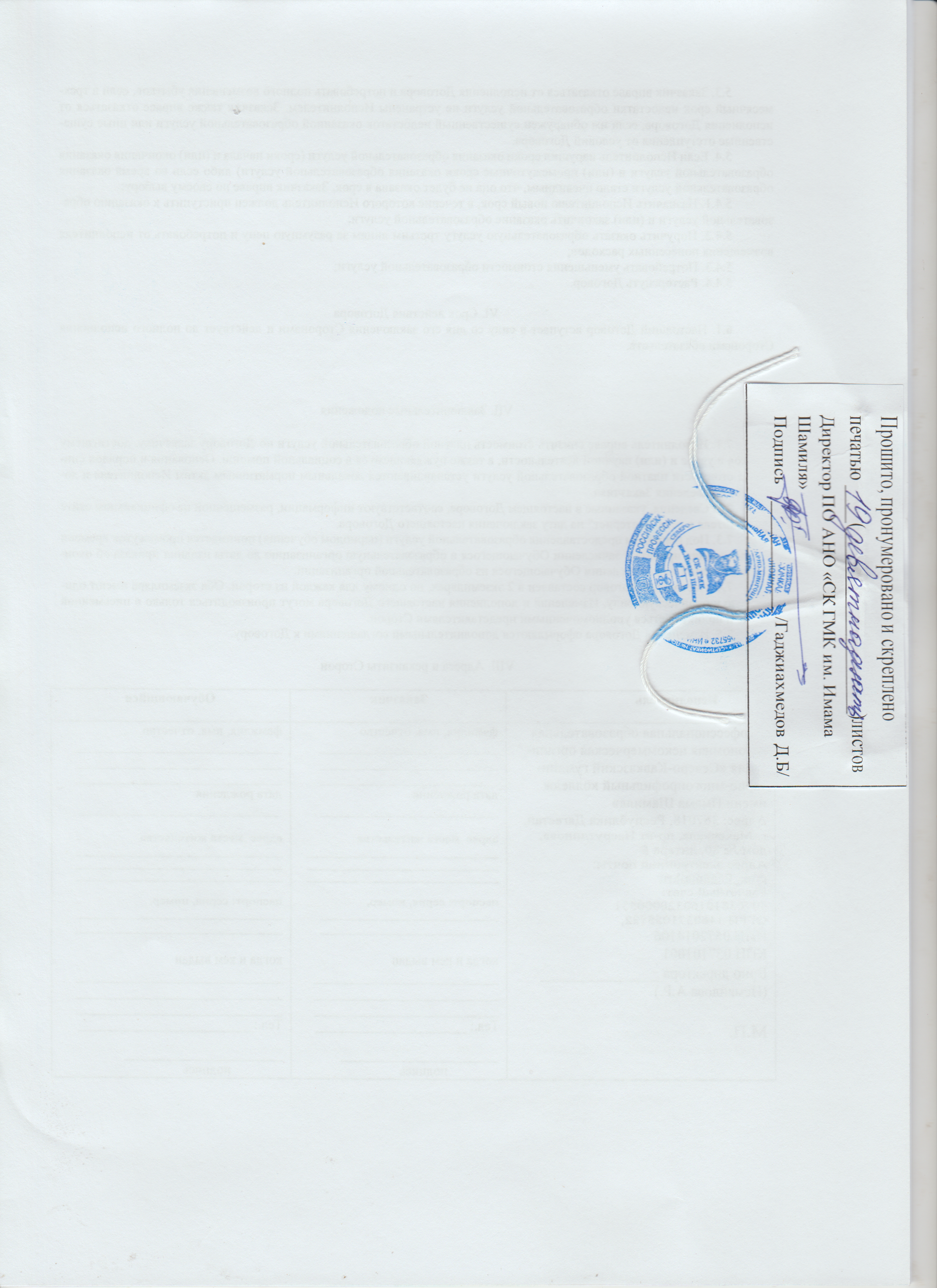 Код по ФГОССпециальностьУровень подготовкиСрок обученияСрок обученияФорма обученияФорма обученияФорма обученияКод по ФГОССпециальностьУровень подготовки9 кл.11 кл.ОчноЗаочноОчно-заочное33.02.01Фармациябазовая подготовка3г.10мес.2г.10мес.+-+34.02.01Сестринское делобазовая подготовка3г.10мес.2г.10мес.+-+40.02.01Право и организация социального обеспечениябазовая подготовка2г.10мес.1г.10мес.++-49.02.01Физическая культурабазовая  подготовка3г.10мес.2г.10мес.++-44.02.02 Преподавание в начальных классахуглублённая подготовка3г.10мес.2г.10мес.++-№п/пШифр специальности, профессииНаименование специальности, профессииНаименование специальности, профессииКоличествомест для приема (всего)В том числе по формам обученияВ том числе по формам обученияВ том числе по формам обучения№п/пШифр специальности, профессииНаименование специальности, профессииНаименование специальности, профессииКоличествомест для приема (всего)ОчноЗаочноОчно-заочно ЗаочноСпециальности, отделенияСпециальности, отделенияСпециальности, отделенияСпециальности, отделенияСпециальности, отделенияСпециальности, отделенияСпециальности, отделенияСпециальности, отделенияГуманитарное отделениеГуманитарное отделениеГуманитарное отделениеГуманитарное отделениеГуманитарное отделениеГуманитарное отделениеГуманитарное отделениеГуманитарное отделение1.49.02.01.Физическая культураНа базе 9 кл.752550-1.49.02.01.Физическая культураНа базе 11 кл.502525-2.44.02.02 Преподавание в начальных классахНа базе 9 кл.502525-2.44.02.02 Преподавание в начальных классахНа базе 11 кл.502525-3.40.02.01.Право и организация социального обеспеченияНа базе 9 кл.502525-3.40.02.01.Право и организация социального обеспеченияНа базе 11 кл.502525-Медицинское отделениеМедицинское отделениеМедицинское отделениеМедицинское отделениеМедицинское отделениеМедицинское отделениеМедицинское отделениеМедицинское отделение4.33.02.01ФармацияНа базе 9 кл.5050--4.33.02.01ФармацияНа базе 11 кл.5025-255.34.02.01.Сестринское делоНа базе 9 кл.100100--На базе 11 кл.7550-25              Исполнитель   ЗаказчикОбучающийсяПрофессиональная образовательная автономная некоммерческая организация «Северо-Кавказский гуманитарно-многопрофильный колледж имени Имама Шамиля»Адрес: 367018, Республика Дагестан, г. Махачкала, пр-кт Насрутдинова, дом № 80, литера БАдрес электронной почты: gmk_05@mail.ruРасчётный счет: 40703810160320000551ОГРН 1160571055732, ИНН 0572014106КПП 057101001 Врио директора________________ (Исмаилова А.Р.)М.П.фамилия, имя, отчество______________________________________________________________________________дата рождения   __________________________      адрес  места жительства   ____________________________________________________________________________________паспорт: серия, номер,  ____________________________________________________когда и кем выдан_________________________________________________________________________________Тел.: _____________________________________________                                       подпись                 фамилия, имя, отчество__________________________________________________________________________________________дата рождения           ______________________________адрес  места жительства    __________________________________________________________________________________________паспорт: серия, номер,  ____________________________________________________________когда и кем выдан__________________________________________________________________________________________Тел.: ________________________________________________                                       подпись                 